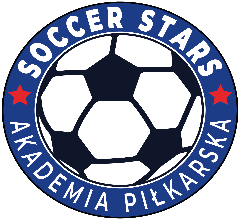 KODEKS PIŁKARZA AKADEMII PIŁKARSKIEJ SOCCER STARS NA TRENING ZAWSZE PRZYCHODZĘ PUNKTUALNIE. PAMIĘTAM O CZASIE, KTÓRY MUSZĘ POŚWIĘCIĆ NA PRZYGOTOWANIE SIĘ DO ZAJĘĆ.PRZED ZAJĘCIAMI, W TRAKCIE ICH TRWANIA, A TAKŻE PO NICH POMAGAM TRENEROWI USTAWIAĆ ORAZ ZBIERAĆ SPRZĘT SPORTOWY.ZAWSZE W SKUPIENIU SŁUCHAM  RAD TRENERA, NIGDY NIE PODNOSZĘ GŁOSU I NIE KRZYCZĘ.PRZED ROZPOCZĘCIEM ZAJĘĆ NIE ODDAJĘ STRZAŁÓW NA BRAMKĘ. WOLNO MI JEDYNIE WYKONYWAĆ ĆWICZENIA TECHNICZNE Z PIŁKĄ WSKAZANE PRZEZ TRENERA.WODĘ NIEGAZOWANĄ SPOŻYWAM W MIEJSCU WSKAZANYM PRZEZ TRENERA. PŁYNY UZUPEŁNIAM TYLKO W WYZNACZONYCH DO TEGO PRZERWACH.PODCZAS TRENINGU DOKŁADNIE WYKONUJE POLECENIA TRENERA, NIE ROZMAWIAM Z KOLEGAMI, A TAKŻE NIE ZWRACAM UWAGI NA RODZICÓW.PODCZAS TRENINGU NIE WIESZAM SIĘ NA BRAMKACH, NIE WYKOPUJĘ I PIŁEK ORAZ NIE PRZESZKADZAM W ORGANIZACJI ZAJĘĆ. PO ZAJĘCIACH NIE POZOSTAWIAM  PO SOBIE ŚMIECI ( PUSTYCH BUTELEK, REKLAMÓWEK ITP. ). RZECZY TAKIE WYRZUCAM DO NAJBLIŻSZEGO POJEMNIKA NA ŚMIECI.ĆWICZENIA, KTÓRE SPRAWIAJĄ MI NAJWIĘKSZE PROBLEMY POWTARZAM W KAŻDEJ WOLNEJ CHWILI ( NA PODWÓRKU, PODCZAS PRZERW W SZKOLE ITP. ). NIGDY NIE ZANIEDBUJĘ OBOWIĄZKÓW SZKOLNYCH. PAMIĘTAM O TERMINOWYM ODRABIANIU LEKCJI. MAJĄC PROBLEMY W SZKOLE NIE BĘDĘ MÓGŁ UCZESTNICZYĆ W TRENINGACH AKADEMII. JEŻELI ZDARZY MI SIĘ ZAPOMNIEĆ GODZINY TRENINGU LUB MECZU DZWONIĘ DO TRENERA BĄDŹ ODWIEDZAM STRONĘ INTERNETOWĄ AKADEMII. JEŻELI ŹLE SIĘ CZUJĘ LUB ODCZUWAM INNE DOLEGLIWOŚCI NIEZWŁOCZNIE INFORMUJĘ O TYM TRENERA.  JEŻELI PODCZAS TRENINGU LUB MECZU SFAULUJĘ KOLEGĘ Z DRUŻYNY BĄDŹ PRZECIWNIKA ZAWSZE PODAJĘ MU RĘKĘ I PRZEPRASZAM. ZAWSZE PRZESTRZEGAM ZASAD FAIR PLAY, NIE UŻYWAM NIECENZURALNYCH SŁÓW. SZANUJĘ KOLEGÓW I PRZECIWNIKÓW.O KAŻDEJ NIEOBECNOŚCI NA TRENINGU, MECZU, TURNIEJU ZAWSZE POWIADAMIAM TRENERA. AKADEMIA PIŁKARSKA SOCCER STARS JEST NAJLEPSZA NA ŚWIECIE.